Приложение 4Четвертый каземат                           502 каб.Библиотека(15 мин)Криптография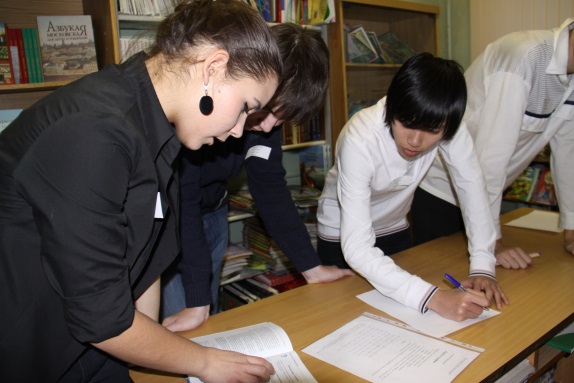 Ребятам предлагается с помощью учебника «Информатика» 8 класс автор Н.В. Угринович 2011г.,разгадать зашифрованный текст в течение 15 мин. Ответ: Труд человека кормит, а лень портит.Материалы: Приложение 4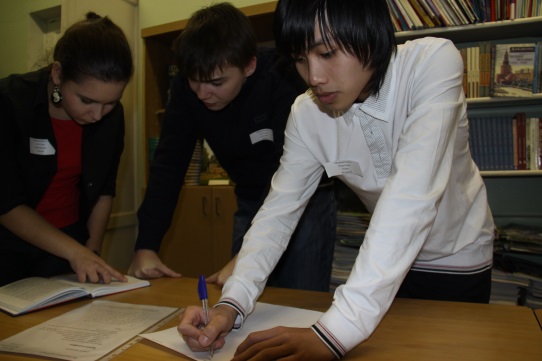 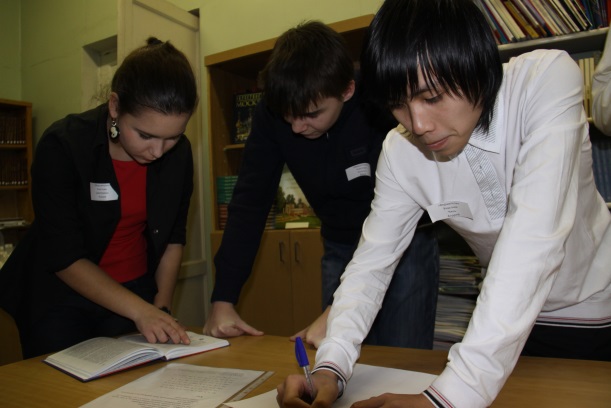 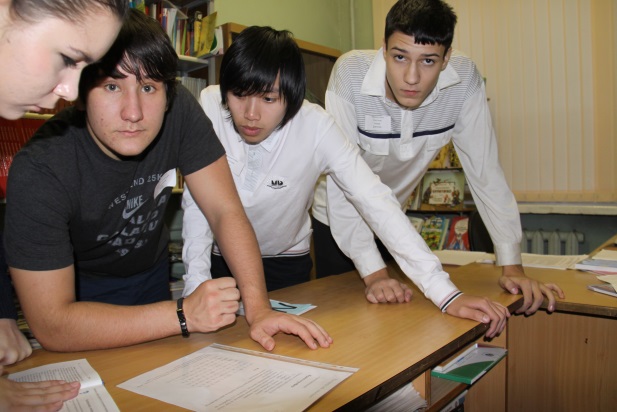 ответственный:_________________________________Приложение 4Криптография (четвертый каземат)Правила для прочтения кода:1 цифра – номер страницы2 цифра – номер строки сверху3 цифра – номер буквы слева направоСчитаются только напечатанные символы, в том числе знаки препинания (запятые, точки и т.д.). Пробелы не считаются.После разгадывания всех букв пробелы расставляются самостоятельно.Код20/ 9/ 4; 18/ 2/ 9; 19/ 2/ 4; 29/ 1/ 16; 16/ 11/ 37; 17/ 10/ 9; 22/ 2/ 3; 23/ 4/ 6;29/ 1/ 15; 31/ 1/ 1; 34/ 6/ 3; 35/ 11/ 3;39/ 2/ 14; 41/ 5/ 9; 43/ 1/ 8; 48/ 1/ 6;49/ 3/ 17; 51/ 1/ 10; 52/ 2/ 1; 54/ 2/ 1;56/ 3/ 22; 58/ 11/ 7; 59/ 8/ 2; 60/ 2/ 7;62/ 3/ 40; 64/ 4/ 27; 67/ 1/ 10; 70/ 4/ 6;71/ 5/ 1; 73/ 5/ 24.Ребятам предлагается с помощью учебника «Информатика и ИКТ» 8 кл., автор Н.В.Угринович, 2011г., разгадать зашифрованный текст в течение 15 минут.